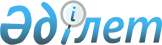 О некоторых вопросах государственной собственностиПостановление Правительства Республики Казахстан от 28 декабря 2006 года N 1299

      Правительство Республики Казахстан  ПОСТАНОВЛЯЕТ: 

      1. Передать из республиканской собственности в коммунальную собственность города Астаны государственный пакет акций акционерного общества "Международный аэропорт Астана" в размере 100 (сто) процентов. 

      2. Утвердить прилагаемые дополнение и изменения, которые вносятся в некоторые решения Правительства Республики Казахстан. 

      3. Комитету государственного имущества и приватизации Министерства финансов Республики Казахстан совместно с акимом города Астаны принять иные меры, вытекающие из настоящего постановления. 

      4. Настоящее постановление вводится в действие со дня подписания.       Исполняющий обязанности 

        Премьер-Министра 

      Республики Казахстан 

Утверждены                     

постановлением Правительства   

Республики Казахстан           

от 28 декабря 2006 года N 1299  

  Дополнение и изменения, которые вносятся в 

некоторые решения Правительства Республики Казахстан       1. В  постановлении Правительства Республики Казахстан от 12 апреля 1999 года N 405 "О видах государственной собственности на государственные пакеты акций и государственные доли участия в организациях" (САПП Республики Казахстан, 1999 г., N 13, ст. 124): 

      1) в Перечне акционерных обществ и хозяйственных товариществ, государственные пакеты акций и доли которых отнесены к коммунальной собственности; 

      раздел "Астана" дополнить строкой, порядковый номер 107-6, следующего содержания: 

      "107-6 АО "Международный аэропорт Астана"; 

      2) в Перечне акционерных обществ и хозяйственных товариществ, государственные пакеты акций и доли которых отнесены к республиканской собственности; 

      в разделе "Астана" строку, порядковый номер 21-30, исключить.       2. В  постановлении Правительства Республики Казахстан от 27 мая 1999 года N 659 "О передаче прав по владению и пользованию государственными пакетами акций и государственными долями в организациях, находящихся в республиканской собственности" (САПП Республики Казахстан, 2004 г., N 46, ст. 582): 

      в приложении к указанному постановлению: 

      в разделе "Министерству транспорта и коммуникаций Республики Казахстан" строку, порядковый номер 160-14, исключить.       3. Утратил силу постановлением Правительства РК от 19.09.2014 № 995.      4. В  постановлении Правительства Республики Казахстан от 24 октября 2006 года N 1020 "О передаче государственных пакетов акций некоторых акционерных обществ в уставный капитал акционерного общества "Казахстанский холдинг по управлению государственными активами "Самрук": 

      в приложении к указанному постановлению: 

      строки, порядковые номера 8 и 16, исключить.  
					© 2012. РГП на ПХВ «Институт законодательства и правовой информации Республики Казахстан» Министерства юстиции Республики Казахстан
				